Northern Ontario Internet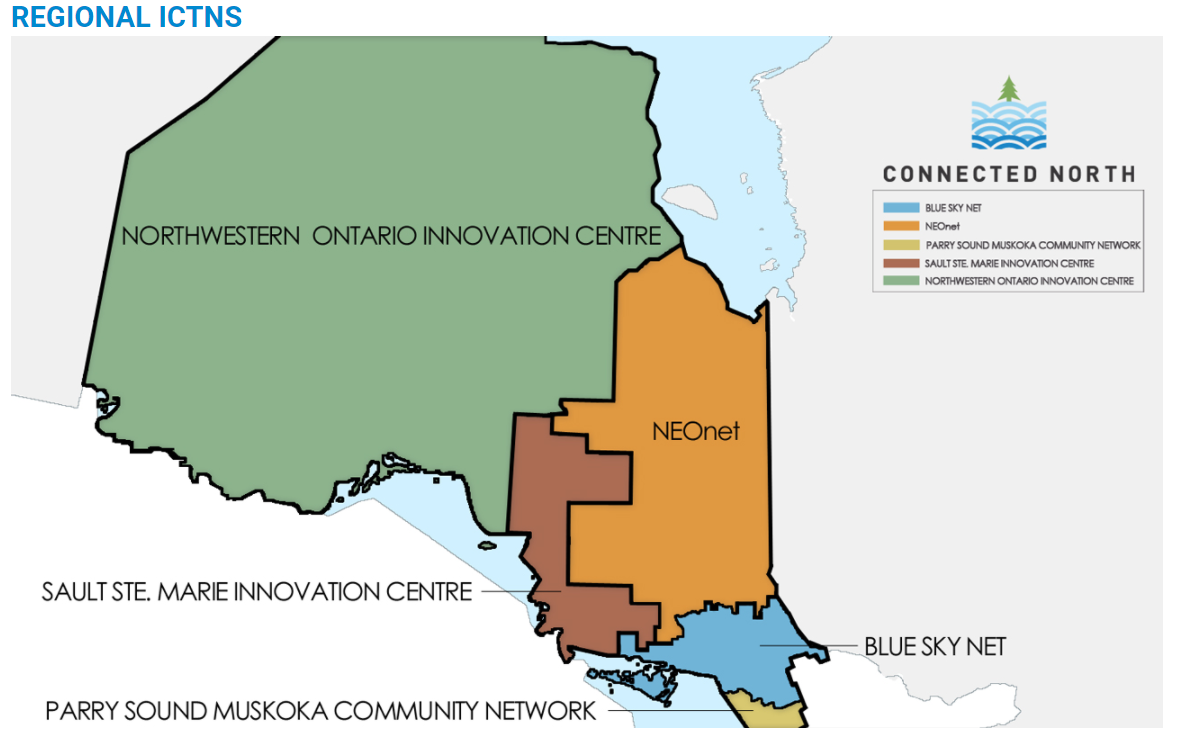 “The Speed of Northern Ontario Broadband.” http://www.connectednorth.caFedNor provides funding for the operation of the non-profit technology development networks in Northern Ontario. Each ICTN works within a set service delivery area . To contact your ICTN looking for specific information about your area, see the contact info below. If your questions or comments are not specific to an area, please use the contact information for general inquiries.BLUE SKY NET102-150 First Avenue WestNorth Bay, ON P1B 3B9T : 705-476-0874W : www.blueskynet.caE : info@blueskynet.ca PARRY SOUND MUSKOKA COMMUNITY NETWORK100 Muskoka Road South, Unit D – P.O. Box 524Gravenhurst, ON P1P 1T8T : 705-646-9044W : www.pmcn.caE : info@pmcn.caNEONET4715 Highway 101 EastSuite B-142Northern College – Timmins CampusSouth Porcupine, ON P0N 1H0T : 705-360-1353W : www.neonet.on.caE : info@neonet.on.caSAULT STE. MARIE INNOVATION CENTRE99 Foster Drive. Level SixSault Ste. Marie, ON P6A 5X6T : 705-942-7927W : www.ssmic.comE : info@ssmic.comNORTHWESTERN ONTARIO INNOVATION CENTRESuite 60334 Cumberland St. NorthThunder Bay, ON P7C 5K4T : 807-768-6682TF : 1-866-768-6682W : www.nwoinnovation.caE : info@nwoinnovation.ca